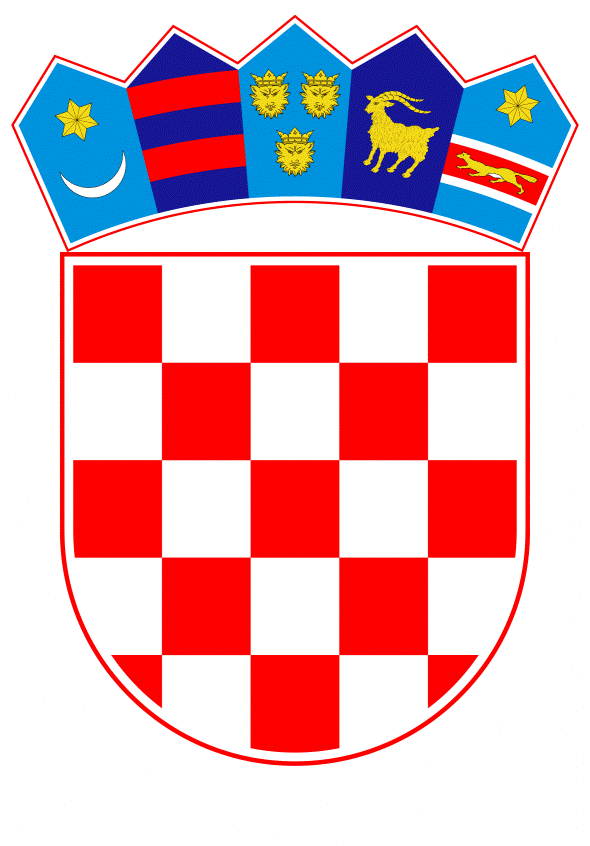 VLADA REPUBLIKE HRVATSKEZagreb, 25. svibnja 2023.______________________________________________________________________________________________________________________________________________________________________________________________________________________________Na temelju članka 31. stavka 2. Zakona o Vladi Republike Hrvatske („Narodne novine“, br. 150/11., 119/14., 93/16., 116/18. i 80/22.), a u vezi sa člankom 8. podstavcima 1. i 5. Zakona o razvojnoj suradnji i humanitarnoj pomoći inozemstvu („Narodne novine“, br. 146/08.), Vlada Republike Hrvatske je na sjednici održanoj __________ donijelaO D L U K Uo razvojnoj suradnji i humanitarnoj pomoći za države Roga AfrikeI.Vlada Republike Hrvatske donosi odluku o razvojnoj suradnji i humanitarnoj pomoći za države Roga Afrike, u povodu Donatorske konferencije Ujedinjenih naroda na visokoj razini za humanitarni odgovor na Rogu Afrike.II.	Razvojna suradnja i humanitarna pomoć državama Roga Afrike provodit će se aktivnostima bilateralnim i multilateralnim putem prema potrebama država Roga Afrike i prioritetnim sektorskim i tematskim područjima međunarodne razvojne suradnje i humanitarne pomoći Vlade Republike Hrvatske, u ukupnoj vrijednosti do 600.000,00 eura kroz trogodišnje razdoblje od 2023. do 2025. godine.III.Zadužuje se Ministarstvo vanjskih i europskih poslova da u provedbi aktivnosti iz točke II. ove Odluke sklapanjem sporazuma ugovara i provodi projekte i druge aktivnosti međunarodne razvojne suradnje i humanitarne pomoći u suradnji s mjerodavnim međunarodnim organizacijama i drugim provedbenim partnerima.Ovlašćuje se ministar vanjskih i europskih poslova za sklapanje sporazuma iz stavka 1. ove točke. IV.	Financijska sredstva za provedbu ove Odluke osigurana su u Državnom proračunu Republike Hrvatske za 2023. godinu i projekcijama za 2024. i 2025. godinu na razdjelu Ministarstva vanjskih i europskih poslova.V.	Ova Odluka stupa na snagu danom donošenja.KLASA:URBROJ:Zagreb,	____ 2023.                                                                                                              PREDSJEDNIKmr. sc. Andrej PlenkovićOBRAZLOŽENJE Sukladno članku 8. podstavku 1. i podstavku 5. Zakona o razvojnoj suradnji i humanitarnoj pomoći inozemstvu („Narodne novine“, broj 146/08.) Ministarstvo vanjskih i europskih poslova uputilo je Vladi Republike Hrvatske prijedlog Odluke o razvojnoj suradnji i humanitarnoj pomoći za države Roga Afrike, na donošenje na temelju članka 31. stavka 2. Zakona o Vladi Republike Hrvatske („Narodne novine“, br. 150/11., 119/14., 93/16., 116/18. i 80/22.).Odluka se donosi povodom Donatorske konferencije Ujedinjenih naroda na visokoj razini za humanitarni odgovor na Rogu Afrike, u suorganizaciji Ureda Ujedinjenih naroda (dalje u tekstu: UN) za koordinaciju humanitarnih poslova i vlada Talijanske Republike, Ujedinjene Kraljevine Velike Britanije i Sjeverne Irske, Sjedinjenih Američkih Država i Katara.  Države Roga Afrike suočene su najvećom dugotrajnom humanitarnom krizom posljednjih desetljeća, koja je posljedica pogoršanja postojećih kompleksnih i međusobno uvjetovanih čimbenika, te nastanka novih. Pored političkih i društvenih nestabilnosti u pojedinim državama Roga Afrike, posljedica pandemije bolesti COVID-19, ratnih zbivanja u Ukrajini i raseljavanja stanovništva, kriza je dodatno pogoršana najtežom sušom u novijoj povijesti koja je pogodila Rog Afrike. Prema procjenama UN-a, posljedicama humanitarne krize izloženo je najmanje 43,3 milijuna stanovnika, od kojih najviše, 28,6 milijuna u Etiopiji, 8,25 milijuna u Somaliji i 6,4 milijuna u Keniji. Akutnoj krizi hrane izloženo je preko 23,5 milijuna ljudi, dok nesigurnost u opskrbi vodom uzrokuje porast zaraznih bolesti, posebno među djecom. Ured UN-a za koordinaciju humanitarnih poslova, potrebe za humanitarnom pomoći i razvojno-humanitarnim aktivnostima radi ublažavanja posljedica tekuće humanitarne krize u Etiopiji, Somaliji i Keniji, za 2023. godinu procjenjuje na 7 milijardi američkih dolara. Europska unija, zajedno s državama članicama, jedan je od najvećih donatora razvojne i humanitarne pomoći državama Roga Afrike. Europska komisija i Vlada Talijanske Republike, pozvale su države članice na sudjelovanje na Donatorskoj konferenciji UN-a na visokoj razini za humanitarni odgovor na Rogu Afrike, uz osiguravanje konkretnih financijskih doprinosa za ublažavanje posljedica humanitarne krize i jačanja otpornosti lokalnih zajednica. Programima i projektima međunarodne razvojne suradnje i humanitarne pomoći Vlade Republike Hrvatske u državama Roga Afrike pruža se doprinos naporima međunarodne zajednice u ublažavanju posljedica humanitarne krize i jačanju otpornosti lokalnih zajednica, osnažuje se suradnja s državama Roga Afrike, uključujući Etiopiju, Somaliju, Keniju, Republiku Džibuti, Eritreju, Republiku Sudan i Republiku Južni Sudan, te doprinosi međunarodno preuzetim obvezama o izdvajanjima kroz službenu razvojnu suradnju za najmanje razvijene države svijeta. Odlukom se zadužuje Ministarstvo vanjskih i europskih poslova za ugovaranje i provedbu projekata i drugih aktivnosti međunarodne razvojne suradnje i humanitarne pomoći u suradnji s mjerodavnim međunarodnim organizacijama i provedbenim partnerima, u ukupnoj vrijednosti do 600.000,00 eura kroz trogodišnje razdoblje od 2023. do 2025. godine, te se ovlašćuje ministar vanjskih i europskih poslova za sklapanje provedbenih sporazuma. Financijska sredstva za provedbu Odluke osigurana su u Državnom proračunu Republike Hrvatske za 2023. godinu i projekcijama za 2024. i 2025. godinu na razdjelu Ministarstva vanjskih i europskih poslova, i to za 2023. godinu preraspodjelom iz Državnog proračuna na pozicije Ministarstva vanjskih i europskih poslova, aktivnosti A777058 – Pomoći organizacijama koje se bave razvojnom suradnjom i humanitarnom djelatnošću u inozemstvu i K776046 – Razvojna suradnja, izvor 11, te za 2024. i 2025. godinu kroz planirana sredstva na navedenim aktivnostima, izvorima 11 i 41.Predlagatelj:Ministarstvo vanjskih i europskih poslovaPredmet:Prijedlog odluke o razvojnoj suradnji i humanitarnoj pomoći za države Roga Afrike